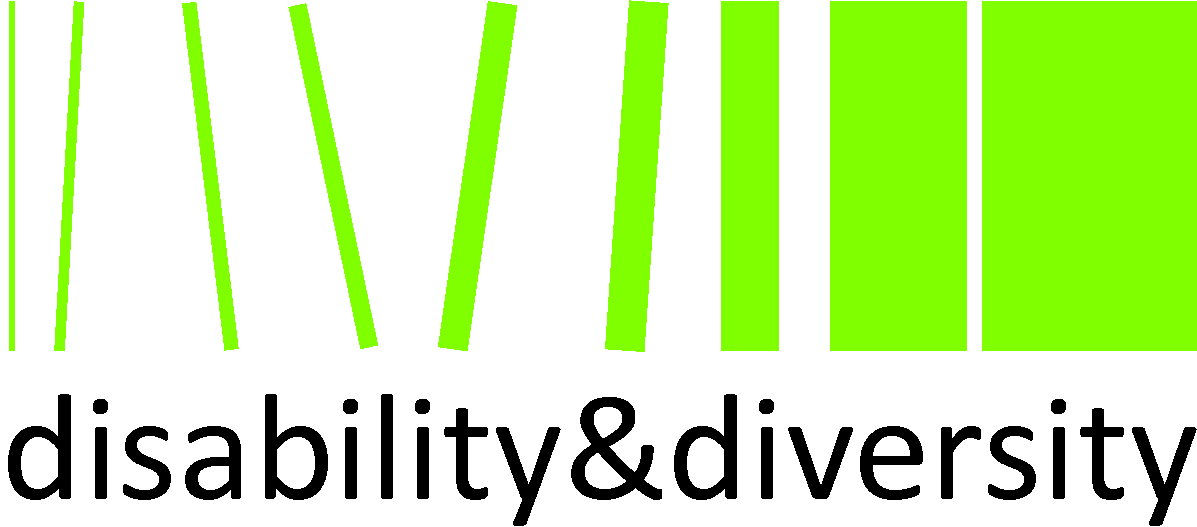 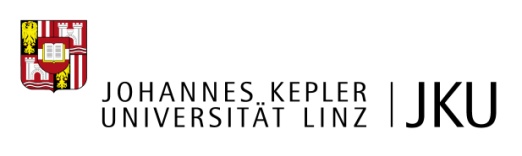 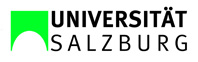 EinladungDie Johannes Kepler Universität Linz und die Universität Salzburg laden zur offenen Ringlehrveranstaltung 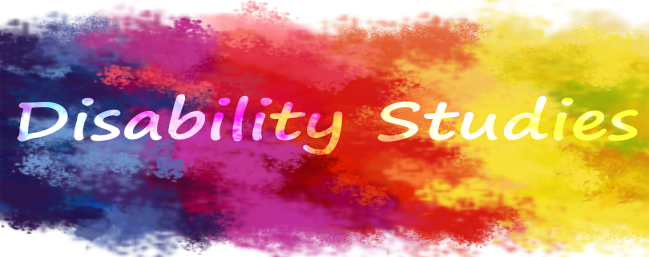 .in Kooperation mit 
Swaying - non-aligned bodies and contemporary performance.Nach einer Einführung in Theorie und Forschungspraxis der Disability Studies widmet sich die offene Ringlehrveranstaltung Forschungsergebnissen zu Partizipation, Gerechtigkeit und Lebenslagen von Menschen mit Behinderungen. Eingeladene ForscherInnen präsentieren gemeinsam mit KünstlerInnen aktuelle Arbeiten zu Repräsentation, Kunst und Kultur mit Fokus auf Inklusion.*anschließend inklusiver Tanzworkshop mit Vera ReblDie Ringlehrveranstaltung ist öffentlich: Eingeladen zur Teilnahme sind Studierende aller Studienrichtungen,  ForscherInnen, PraktikerInnen und Interessierte mit und ohne Behinderungen.Die Vortragsräume sind barrierefrei zugänglich. Die Vorträge werden durch GebärdendolmetscherInnen in ÖGS übersetzt.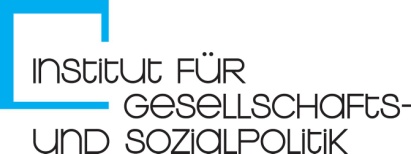 Die Ringlehrveranstaltung besteht aus zwei Block-Terminen:Die Ringlehrveranstaltung besteht aus zwei Block-Terminen:Ort: Unipark in SalzburgOrt: Tabakfabrik in LinzFr. 8. Mai 2015 von 13:30 bis 17:00*Fr. 29. Mai 2015 von 13:30 bis 17:00Sa. 9. Mai 2015 von 9:30 bis 17:00Sa. 30. Mai 2015 von 9:30 bis 17:00